Государственное бюджетное дошкольное образовательное учреждение НАО«Детский сад с.Несь»Квест –игра  по ПДД для детей старшего возраста Володина Людмила Леонеровна, воспитатель2020Квест–игра по ПДД для детей старшей группыЦель: Закрепление знаний ПДД и пропаганда основ безопасного поведения на дороге.Задачи:Обучающие: * формировать представления о работе светофора, о дорожных знаках и их назначении, об опасностях на дороге, о необходимости знать и соблюдать правила дорожного движения;* обобщить знания о правилах уличного движения.Развивающие:* формировать навыки личной безопасности и чувства самосохранения;* развивать познавательную активность, любознательность, коммуникативные навыки.Воспитательные: * воспитывать у детей культуру поведения на улице;  * создание радостного, веселого, праздничного настроения у детей.Предварительная работа:Рассматривание плакатов по безопасности дорожного движения.Чтение произведений, рассматривание иллюстраций к ним, отгадывание загадок.Проведение подвижных и дидактических игр.Решение игровых и проблемных ситуации.Словарная работа:Активизация речи на дорожную тематику: светофор, сигналы светофора, пешеходный переход, пассажир, дорожные знаки, «островок безопасности», проезжая часть, обочина, тротуар.Демонстрационный материал, оборудование:- иллюстрации с изображением различных ситуации по ПДД;-конверты с заданиями;-письмо;-картина с изображением дороги;-магнитофон.Раздаточный материал:-смайлики;-разрезные картинки (дорожные знаки);- кружочки трех цветов (красный, желтый, зеленый);- светоотражающие   стикеры по количеству детей;-шоколадные медальки.Ход квестаДети играют в группе. В группе на столе макет дороги, по группе в разных местах находятся игрушечные машины, внутри конвертыВоспитатель привлекает внимание детей большим конвертом-Ребята, смотрите, сегодня нам пришло письмо, Вы хотите узнать от кого оно?Открывает письмо и читает текст: - Здравствуйте, дорогие ребята. Пишет вам ваш знакомый Светофорчик. Я приготовил вам сюрприз. Но для того чтобы получить его надо выполнить задания, и в этом вам помогут загадки – подсказки, они в конвертах. До встречи.Желаю удачи»Воспитатель: Согласны ли вы ребята выполнить задания Светофорчика? Только я хотела проверить вашу готовность. Ведь нужно будет действовать слаженно и дружно. Слушать друг друга и помогать друг другу. Согласны?«Предлагаю выстроить «мостик дружбы» и отправиться в путь. Дети «строят мостик дружбы», используя части тела (руки, ноги…)- А теперь в путь!Воспитатель: Молодцы! Теперь приступаем к поискам. Нам надо найти конверт с первым задание. Послушайте 1 загадку – подсказку. В два ряда дома стоят –Десять, двадцать, сто подряд.Квадратными глазамиДруг на друга глядят Воспитатель: Правильно, улица. Подойдите к нашему макету улицы. Найдите, пожалуйста, на столе конверт.Задание №1Воспитатель достает из конверта пазлы «Дорожные знаки»:Пешеходный переход; Дети; Велосипедная дорожка; Остановка автобуса или троллейбуса.Воспитатель: Здесь картинки. Но, похоже, какие-то хулиганы разрезали их! Вам их надо сложить, и посмотреть, что получится.Для этого поделимся на маленькие команды по 2 человека: мальчик-девочка. Собираем вместе картинки на столиках.(Дети выполняют первое задание.)Воспитатель: Ой, как интересно! Что получилось? (Знаки ДД)А как называются эти знаки и что они обозначают? (Дети отвечают.)Воспитатель: Молодцы! Первое задание выполнено Выполняем следующее задание. Отгадайте 2 загадку – подсказку. Для этого коня едаБензин, и масло, и вода.На лугу он не пасется,По дороге он несется.Воспитатель: Правильно, автомобиль. Найдите, пожалуйста, конверт с заданием.Задание №2«Посмотреть на картинках ситуации на дороге и отметить правильную.Д/игра «Правильно -неправильно» Детям необходимо разобрать ситуации на дороге и разделить на две группы. Веселый смайлик: так делать нужно! Грустный смайлик: Так делать нельзя!Воспитатель: Молодцы! Второе задание тоже выполнено.  -Давайте выполнять еще одно задание. Загадка – подсказка 3.Дом по улице идет,На работу всех везет,Не тонких курьих ножках,А в резиновых сапожках (Автобус)Воспитатель: Правильно, это автобус. Найдите, пожалуйста ,в группе автобус ,  а в нем  конверт с заданием.(Конверт лежит  в игрушечном автобусе)Задание №3«Отгадать загадку и найди отгадку»В треугольнике два братцаДень -  деньской куда-то мчатсяМы вопрос поставим так:Что он значит, этот знак?          («Осторожно дети»)Этот знак желает вам доброго пути,Здесь можно через улицу спокойно перейти.                    («Пешеходный переход»)Этот знак нам говорит: «Для машин  здесь путь закрыт»Водитель, продолжай движенье,Где есть на это разрешенье                        («Въезд запрещён»)Заболел живот у Бома,Не дойти ему до домаВ ситуации такойНужно знак найти какой? (пункт медицинской помощи или  поликлиника) В этом месте, как ни странно,Ждут чего-то постоянно.
Кто-то, сидя, кто-то стояЧто за место здесь такое                                   («Автобусная остановка») В синем круге пешеход-Не торопиться, идет!Дорожка безопасна,Здесь ему не страшно.               («Пешеходная дорожка»)Велосипед на круге красном,Значит, ездить здесь опасно.(«Движение на велосипеде запрещено»)Надо найти следующий конверт с заданием. Слушайте и отгадывайте следующую 4 загадку-подсказку.Силач на четырех ногахВ резиновых сапогахПрямиком из магазинаПритащил нам пианино (грузовик)Воспитатель: Правильно, это грузовик. Найдите, пожалуйста, конверт с заданием.Задание №4«Назовите и покажите на рисунке все, что относится к ПДД».Дети показывают проезжую часть, тротуар, пешеходный переход -зебра, подземный переход, светофор, знаки, пешеходы, машины, регулировщик.Воспитатель: Молодцы ребята, выполнили задание. Ищем еще конверт с заданием. Отгадываем следующую 5 загадку-подсказку.С красной лестницей на крыше,И сама вся красная.Далеко сирену слышно-Тут картина ясная. (Пожарная машина)Воспитатель: И это правильный ответ. Найдите конверт с очередным заданием.(Дети находят конверт, прикрепленный на пожарной машине в группе)Задание 5  Чтоб тебе помочьПуть пройти опасный,Горит и день и ночь-Зеленый, желтый, красный  (светофор)Под музыку  входит Светофорчик:Я и вежливый  и строгий,Я известен на весь мир.Я на улице широкой-Самый главный командир!Свет зеленый – проходи.Желтый – лучше подожди .Если свет зажегся красный –Значит, двигаться опасно!П /и «Светофорчики»  Цель:Развивать чувство ритма, координацию движений, внимательность.Предлагает ребятам превратиться в огоньки светофора и поиграть. Каждый ребёнок получает круг одного из трех  цветов. Под весёлую музыку дети двигаются по кругу. Как только мелодия затихает, собираются по трое в «светофорчики».Светофорчик: Какие вы молодцы так быстро и правильно справились со всеми моими заданиями. Объявляю вам благодарность и вручаю всем медали, а также разрешите мне подарить вам подарки – эти стикеры помогут вам на дороге. Приложения к заданиям:Задание 1.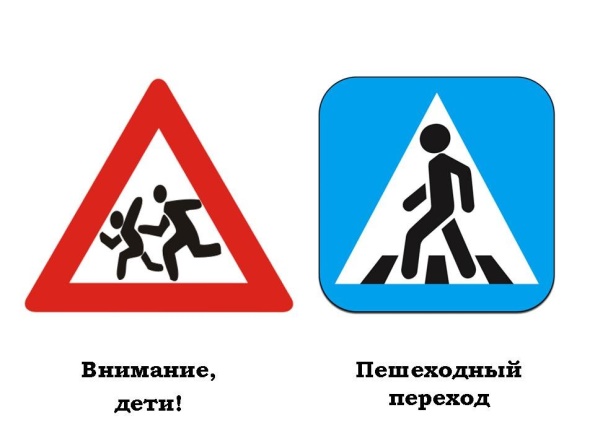 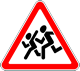 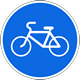 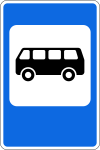 Задание 2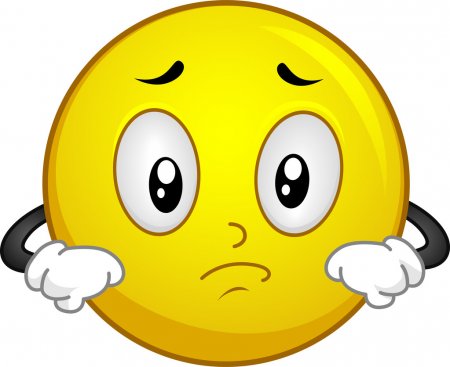 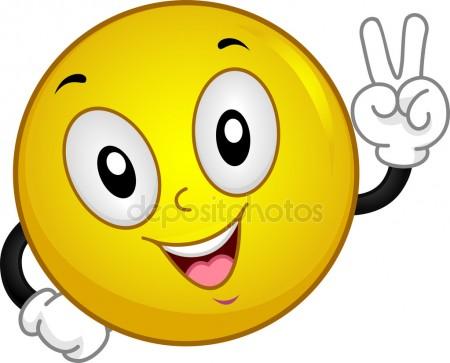 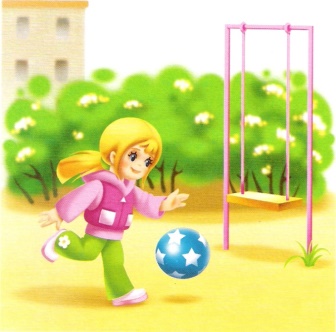 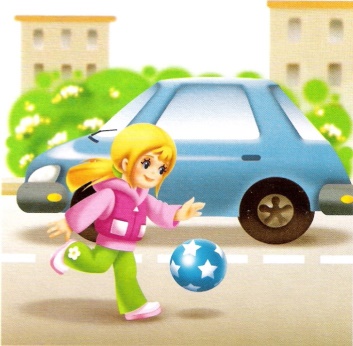 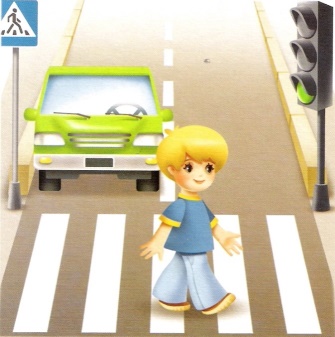 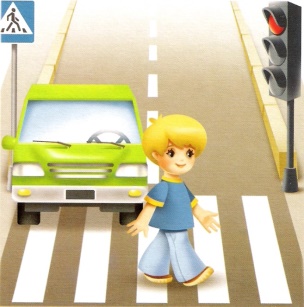 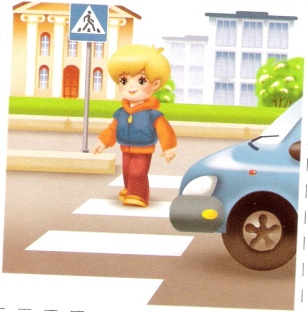 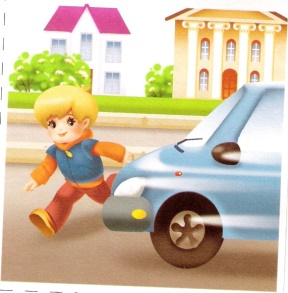 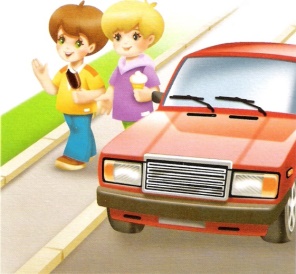 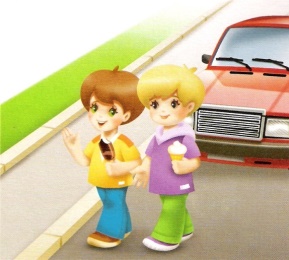 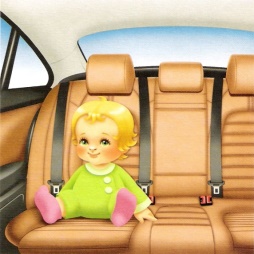 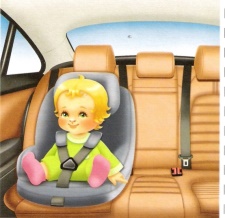 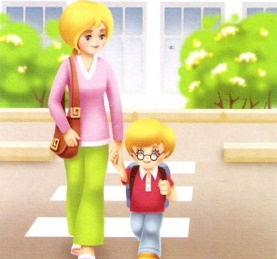 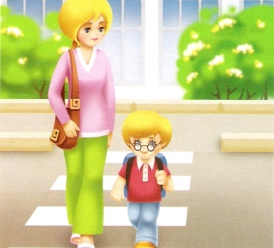 ЗаданиеЗадание 3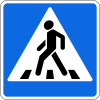 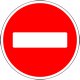 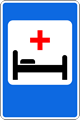 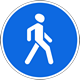 Задание 4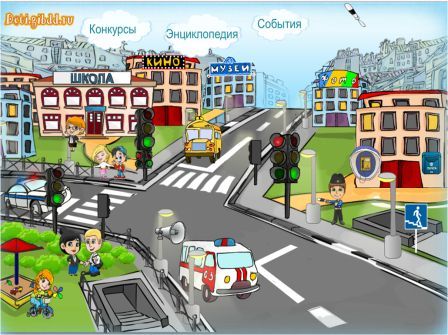 